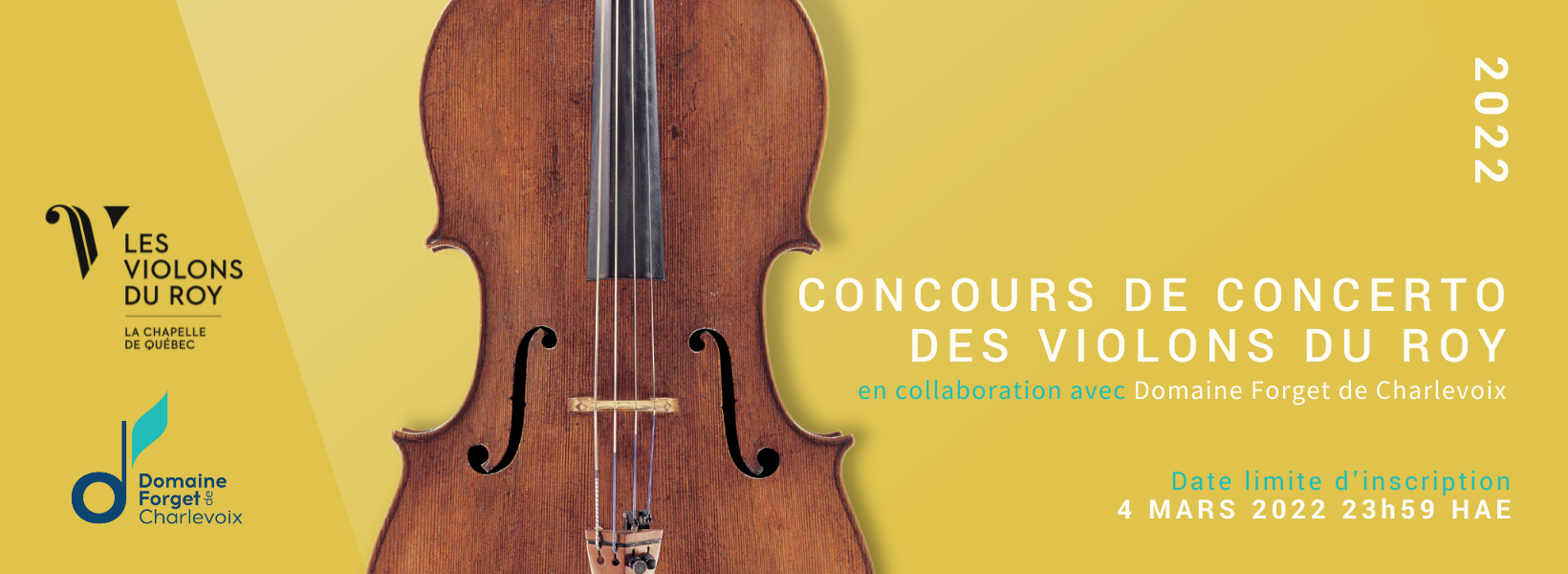 Formulaire d’inscriptionInformations personnellesPrénom -       	Adresse courriel -       Nom -      	Numéro de téléphone -      ÉtudesÊtes-vous étudiant(e)? À remplir seulement si vous avez répondu oui à la dernière question :Poursuivez-vous des études en musique? Si oui, à temps plein ou à temps partiel? Niveau des études en musique –  	Si universitaire - Lieu d’étude -      	Professeur(e) d’instrument -      Expériences professionnelles en musiqueÊtes-vous membre d’un orchestre professionnel – Si oui, lequel/lesquels -                  Avez-vous de l’expérience comme pigiste – Si oui, avec quel(s) ensemble(s) -                  Avez-vous déjà joué avec Les Violons du Roy? – Lors de quel évènement? -      AutorisationsAcceptez-vous que Les Violons du Roy partagent votre enregistrement vidéo sur les réseaux sociaux?– Acceptez-vous que les Violons du Roy prennent des photos de vous et les utilisent dans leurs communications?– Merci de faire parvenir votre enregistrement, lettre d’intention et/ou vidéo de présentation, copie de pièce d’identité, curriculum vitae ainsi que ce formulaire dûment rempli par courriel à mrooke@violonsduroy.com avec pour objet « Candidature Prénom Nom ». Les frais d’inscription de 40 $ CA pourront être acquittés par carte crédit en cliquant ici.